C.A.A.S.B.C.Reverse Raffle andAdult Sports Extravaganza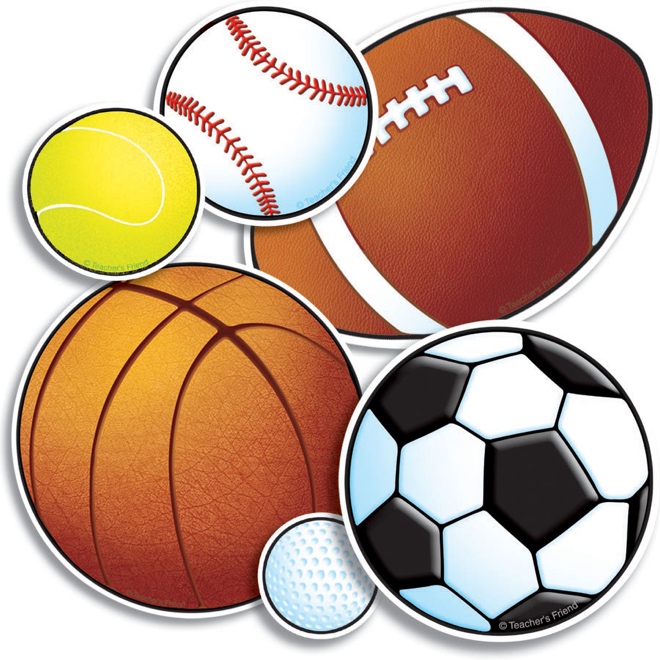 Friday, March 206:30 PM-10:30 PMSt. George’s Fellowship Center$125 for one prize entry and two admissions$100 for one prize entry and one admissionHeavy Hors D’oeuvres and Beverages includedTo purchase tickets please contactErin Grosenbaugh at eringrosenbaugh@gmail.com 330-701-7065Chris Parker at CParker@rlbllp.com 330-472-9405Donation of silent auction prizes is encouraged.  Please contact Theresa Rowe at trowe72@roadrunner.com All donations are tax deductible.www.copley-fairlawn.org